   OAKLANDS SCHOOL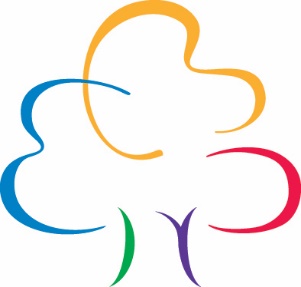 PERSON SPECIFICATION Teacher of Economics and BusinessPlease address the selection criteria in your application.Professional AttributesA qualified teacher  
A knowledge of, and experience in teaching Economics and BusinessA willingness to develop yourself professionally
To be aware of contemporary issues relating to subject knowledge and education. 
Relationship with studentsYou will have:High expectations of students and a commitment to ensuring that they can achieve their full educational potential.  You will seek to establish supportive and constructive relationships with them.
Positive values, attitudes and will model the behaviours you expect from students.
An ability to communicate effectively
Communicate effectively with students, colleagues, parents and carers.
Recognise and respect the contribution that colleagues, parents and carers can make to the development and wellbeing of students and young people and to raising their levels of attainment.
Have a commitment to collaboration and co-operative working.
Professional knowledge and understanding
To have a knowledge and understanding of a range of teaching, learning and behaviour management strategies and know how to use and adapt them.
Have a secure knowledge and understanding of your subjects/curriculum areas and related pedagogy to enable you to teach effectively across the age and ability range.
To understand how children and young people develop and that the progress and wellbeing of learners are effected by a range of developmental, social, religious, ethnic cultural and linguistic influence.
Professional Skills
To establish a purposeful and safe learning environment conducive to learning and identify opportunities for learners.
To establish a clear framework for classroom discipline to manage learners’ behaviour constructively and promote their self-control and independence.
To work as a team member and identify opportunities for working with colleagues sharing the development of effective practice with them.Jan 2020